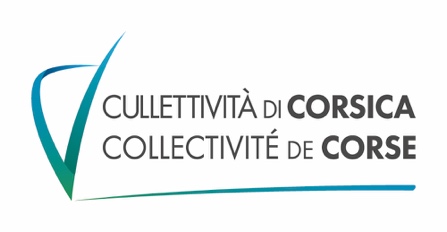 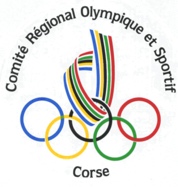 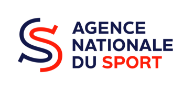 DUMANDA D’AIUTU FINANZIARIUDOSSIER DE DEMANDE DE SUBVENTIONFond de solidarité 2021L’AGENCE NATIONALE DU SPORT a créé un fonds spécifique de solidarité, qui a vocation à accompagner les associations sportives les plus touchées par la crise sanitaire liée à la Covid-19 et soutenir la relance de la pratique sportive.Les clubs, comités départementaux et ligues sont éligibles à ces financements.Cette demande sera instruite dans le cadre de la Commission Territoriale pour le Développement du Sport en Corse, composée à parité d’élus de la Collectivité de Corse et du Comité Régional Olympique et Sportif de Corse.Nome di u votru associuNom de votre association : L’analyse de votre demande repose sur l’évaluation des pertes engendrées par la crise sanitaire et les actions de relance envisagées dont le détail vous est demandé au travers des questions du dossier.	Nanzà / Date limite de retour des dossiers complets01 di sittembre 2021 / 1er  septembre 2021Précisez en quelques lignes les activités ayant pût être poursuivies malgré la crise sanitaire :Question 1 : LicenciésSaison :Année civile Année scolaireNombre total de licenciés 2018/2019 :……………Nombre total de licenciés 2019/2020 :……………Nombre total de licenciés 2020/2021 :……………Question 2 : Les recettesQuestion 3 : Les chargesQuestion 4 : Plan de Relance 2021/2022Décrire en quelques lignes les actions envisagées en termes de relance et d’incitation à la reprise d’activités (possibilité de joindre une annexe). Ces actions doivent être accompagnées d’un budget prévisionnel détaillé.	Attistazioni nantu à l’unori / Attestation sur l’honneurCette rubrique doit obligatoirement être remplie pour toutes les demandes et ce quel que soit le montant de la subvention sollicitée. Si le signataire n’est pas le représentant légal de l’association, ne pas oublier de joindre le pouvoir lui permettant d’engager celle-ci.Je soussigné(e), ................................................................................................................. (Nom et prénom) représentant(e) légal(e) de l’association,Certifie que l’association est régulièrement déclarée,Déclare que l’association est en règle au regard de l’ensemble des déclarations sociales et fiscales ainsi que des cotisations et paiements y afférant,Certifie exactes et sincères les informations du présent dossier, notamment la mention de l’ensemble des demandes de subvention introduites auprès d’autres financeurs publics ainsi que l’approbation du budget par les instances statutaires, M’engage, conformément à la loi n° 2000-321 du 12 avril 2000 et à l’arrêté du 11 octobre 2006, à transmettre un compte–rendu financier dans les six mois suivant la fin de l’exercice pour lequel la subvention aura été attribuée.L’association sollicite une subvention de ...................................................................... euros.Fait à ........................................................,              le .........................................................................,   Cachet et signature du Président de l’Association (ou de la personne dûment habilitée)Toute fausse déclaration est passible des peines prévues par les articles 441-6 et 441-7 du code pénal.Le droit d’accès aux informations prévues par la loi n°78-17 du 16 janvier 1978 relative à l’informatique, aux fichiers et aux libertés s’exerce auprès du service ou de l’Etablissement auprès duquel vous avez déposé votre dossier.	PEZZI DA MANDÀ / Pièces à fournirNB : pour les associations sportives ayant déjà fourni ces documents lors de la campagne ANS 2021, il n’est pas nécessaire de les joindre de nouveau.Un exemplaire des statuts déposés ou approuvés de l’association, seulement s’ils ont été modifiés depuis le dépôt d’une demande initiale ;Le procès-verbal de la dernière assemblée générale accompagné du récépissé de déclaration en préfecture de cette dernière si des changements sont survenus dans l’administration de votre associationLe rapport d’activité détaillé du dernier exercice écoulé ;Le programme d’activité détaillé de l’année sportive pour laquelle la subvention est sollicitée ;Les comptes annuels du dernier exercice écoulé (bilan, compte de résultat et annexes) ;Le budget prévisionnel détaillé de votre association faisant apparaitre le montant demandé ;Un RIB au nom de l’association2 dossiers dûment remplis accompagnés des pièces justificatives devront être envoyés 2 dossiers dûment remplis accompagnés des pièces justificatives devront être envoyés 1 exemplaire à la :Collectivité de CorseDirection adjointe en charge des sports et des politiques sportives22 cours Grandval - BP 21520187 AIACCIU Cedex 1Tel : 04 95 51 63 851 exemplaire au :Comité Régional Olympique et Sportif de CorseRésidence HighlandAvenue de Verdun20000 AIACCIUTel : 04 95 21 45 65EN1.SMENTS1. RINSIGNAMENTI AMMINISTRATIVI / RENSEIGNEMENTS ADMINISTRATIFSEN1.SMENTS1. RINSIGNAMENTI AMMINISTRATIVI / RENSEIGNEMENTS ADMINISTRATIFSNome di u votru associu / Nom de votre association :Nome di u rispunsevuli ligali / Nom du responsable légal :Date de création de l’association :Date de la dernière modification en préfecture : Nome di u votru associu / Nom de votre association :Nome di u rispunsevuli ligali / Nom du responsable légal :Date de création de l’association :Date de la dernière modification en préfecture : Fédération(s) d’affiliation :Fédération(s) d’affiliation :Adresse de correspondance : Adresse de correspondance : Code postal :Commune :Téléphone 1 :Téléphone 2 :Adresse mail :Adresse mail :Numéro SIRET (obligatoire) : Numéro SIRET (obligatoire) : Pour les ligues comités : nombre de clubs affiliés :Pour les ligues comités : nombre de clubs affiliés :Catégories201820192020 saison en coursCotisations / licencesSubventionsPartenariats / MécénatsBilletterie / prestationsStages / FormationsAutresTotalCatégories201820192020 saison en coursPart fédéralePart liguesCharges locativesCharges de personnel, prestataire, intervenantsDéplacement Restauration hébergementFrais administratifsAutresTotal